MINISTÉRIO DA EDUCAÇÃO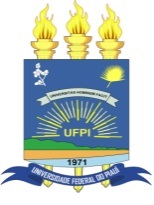 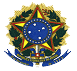 UNIVERSIDADE FEDERAL DO PIAUÍPROGRAMA DE PÓS-GRADUAÇÃO EM GESTÃO PÚBLICACampus Universitário Ministro Petrônio Portela, Bairro Ininga, Teresina, Piauí, CEP 64049-550Telefone: (86) 3237-2169 e-mail: ppgp@ufpi.edu.brEDITAL 01/2017- SALAS DE PROVASALA 357 ANEXO CCE/CCHLSALA 358 ANEXO CCE/CCHLSALA 359 ANEXO CCE/CCHLSALA 360 ANEXO CCE/CCHLSALA 361 ANEXO CCE/CCHLSALA 362 ANEXO CCE/CCHLSALA  471   ANEXO CCE/CCHLPCI E PORTADORES DE DEFICIÊNCIA-PDSALA  472   ANEXO CCE/CCHLSALA 473 ANEXO CCE/CCHLSALA 474 ANEXO CCE/CCHLSALA 475 ANEXO CCE/CCHLInsc.Insc.Insc.01251971825222352525402251981925223362525503251992025224372525704252002125226382525805252012225227392525906252022325232402526007252032425234412526308252042525236422526409252052625237432526510252062725242442526611252072825243452527012252092925245462527213252103025246472527314252143125247482527515252153225248492568216252163325251502568317252203425253Insc.Insc.Insc.01252771825302352532602252781925304362532803252792025305372532904252802125306382533005252812225307392533106252822325308402533207252842425309412533408252852525310422533509252882625313432533710252892725315442533911252902825316452534112252912925317462534213252933025318472534314252943125322482534415252963225323492568416252973325324502568817253013425325Insc.Insc.Insc.01253461825374352539802253481925375362540203253502025376372540304253512125377382540505253532225378392540606253542325380402540707253582425381412540808253592525382422540909253602625383432541110253612725385442541311253622825388452541412253632925390462541513253663025391472541714253683125392482541815253703225394492568916253713325395502569217253733425397Insc.Insc.Insc.012541918254513525479022542119254523625482032542620254533725484 04254292125454382548705254312225455392548806254332325457402549007254342425458412549108254372525461 42254920925438262546343254941025439272546444254971125440282546545254981225443292546646255011325444302546747255041425445  3125469482550515254483225470491625449332547617254503425477Insc.Insc.Insc.01255061825529352555302255081925531362555403255092025532372555604255102125533382555805255112225535392555906255122325536                           402556107255142425538412556208255152525541422556509255162625542432556610255172725544442556711255182825546452556912255192925547462557313255203025548472557414255223125549482557715255233225550491625525332555117255263425552Insc.Insc.Insc.012557818256083525635022558019256093625636032558120256103725637042558221256113825638052558322256123925640062558423256134025642072558524256154125635082558625256164225648092558826256184325650102558927256214425653112559028256244525656122559129256254625657132559530256264725658142559731256294825662152560032256314925673162560133256335025679172560434256345125680Insc. PCIInsc. PD012476636252290224800372526803248413825399042484839254250524849402553406248874125780072490442258570824905092490710249461124965122496713249881425007152501616250671725075182511119251702025188212519522252392325292242541025254232625428272546828254992925560302556831255933225607332561734256273525632Insc.Insc.Insc.0124763182482335248640224771192482436248660324777202483037248730424778212483338248790524779222483439248820624785232483540248830724789242483641248840824794252483742248850924797262483843248861024798272483944248891124806282484245248921224808292485146248961324809302485447248981424815312485548248991524818322485649249001624819332485917248203424861Insc.Insc.Insc.01249021824938352498502249031924941362499103249082024942372499304249102124946382499505249112224948392499706249122324949402499907249162424954412500108249232524955422500609249252624956432500810249262724957442500911249272824961452501212249282924972462501313249313024974472502014249323124976482502115249353224978491624936332498117249373424984Insc.Insc.Insc.0125024182505335250810225025192505436250830325026202505637250870425029212505838250900525030222506039250940625033232506140250950725034242506441250960825035252506642250970925037262506843250981025038272506944250991125039282507045251001225042292507146251011325043302507247251021425046312507448251031525047322507649251041625048332507717250493425078Insc.Insc.Insc.0125105182514135251690225106192514236251720325107202514337251740425109212514538251760525114222514839251770625116232514940251780725118242515141251820825122252515342251830925123262515743251851025124272515844251861125125282515945251891225129292516146251901325131302516247251911425136312516348251921525137322516449251931625139332516517251403425166